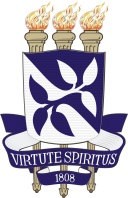 MINISTÉRIO DA EDUCAÇÃO – MEC UNIVERSIDADE FEDERAL DA BAHIA PRÓ-REITORIA DE ADMINISTRAÇÃOCoordenação de Gestão Administrativa - CGAFORMULÁRIO DE SOLICITAÇÃO – CERTIF. PRODUTOS QUÍMICOSCoordenação de Gestão Administrativa - Avenida Adhemar de Barros, s/n - Campus Universitário de Ondina, Pav. 6.CEP: 40170-110 – Salvador/BA. Tel: 71 3283 – 6362 / 71 98726-4086Email: vagner.marcelo@ufba.brDADOS DO SOLICITANTEDADOS DO SOLICITANTEDADOS DO SOLICITANTEDADOS DO SOLICITANTEDADOS DO SOLICITANTENOME DO SOLICITANTENOME DO SOLICITANTENOME DO SOLICITANTENOME DO SOLICITANTENOME DO SOLICITANTEE-MAILE-MAILE-MAILTIPO CERTIFICADOTIPO CERTIFICADOSIAPECPFCPFCPFTEL. CONTATOCARGO/FUNÇÃOCARGO/FUNÇÃOUNIDADE/ÓRGÃOUNIDADE/ÓRGÃOUNIDADE/ÓRGÃOPESQUISADOR - PROJETOPESQUISADOR - PROJETOPESQUISADOR - PROJETOPESQUISADOR - PROJETOPESQUISADOR - PROJETOPESQUISADORPESQUISADORPESQUISADORPROJETO PESQUISAPROJETO PESQUISAMOTIVOMOTIVOMOTIVOMOTIVOMOTIVODATA SOLICITAÇÃOASSINATURA DO USUÁRIOASSINATURA DO USUÁRIOASSINATURA DO USUÁRIOASSINATURA DO CHEFE DA UNIDADE/ÓRGÃO